‎لجنة القضاء على التمييز العنصري‏		الملاحظات الختامية بشأن التقرير الجامع للتقارير الدورية من الثاني إلى الخامس لـعمان		إضافة		المعلومات الواردة من عمان بشأن متابعة الملاحظات الختامية*[تاريخ الاستلام: 30 تشرين الأول/أكتوبر 2017]		رد وزارة القوى العاملة على الملاحظات الختامية بشأن التقرير الجامع للتقارير الدورية من الثاني الى الخامس "لجنة القضاء على التمييز العنصري"الفقرة رقم (20)	(ب)	تكثيف جهودها الرامية إلى منع حالات إساءة معاملة العمال المهاجرين، بما في ذلك العمل القسري، والتحقيق فيها ومقاضاة المسؤولين عنها، وزيادة عدد مفتشي العمل المؤهلين أو المدربين وتكثيف حضورهم وإبلاغ اللجنة بنتائج هذه التحقيقات.1-	تلعب وزارة القوى العاملة دور رئيسي في تنظيم سوق العمل وإلزام مؤسسات القطاع الخاص على تطبيق قانون العمل ومعايير الصحة والسلامة المهنية فقد تم إعداد فريق متخصص في تفتيش العمل أغلبهم من حملة القانون والتخصصات ذات العلاقة بتفتيش سوق العمل تم تدريبهم وتأهيلهم تحت إشراف منظمة العمل الدولية وفق المعايير الدولية فــي كافة المجالات التي من شأنها أن ترفع من كفاءة المفتشين وقد بلغ عددهم حتى نهاية ديسمبر2016م عدد (365) مفتشاً ومفتشة، ومن أجل التوسع في عملية الرقابة وتنظيم سوق العمل تم فتح العديد من المديريات والدوائر في مختلف المحافظات في السلطنة.2-	وتم التوقيع على عدد من مذكرات التفاهم مع الدول المرسلة للقوى العاملة في مجال العمل تهدف إلى تنظيم استقدام القوى العاملة والحفاظ على حقوقهم مع كلا من: (جمهورية الهند، جمهورية بنجلاديش، جمهورية سريلانكا، جمهورية فيتنام الاشتراكية، جمهورية إيران الاسلاميه، الجمهورية العربية السورية، دولة فلسطين، جمهورية مصر العربية، المملكة المغربية)، حيث تحتوي بعض من هذه المذكرات على بند يتيح تبادل المعلومات بين البلدين والتي تمنع الاستقدام الغير شرعي للقوى العاملة والاتجار بالبشر. وجاري التباحث مع دول أخرى لتوقيع مذكرات تفاهم في مجال العمل وهي كالأتي: (جمهورية باكستان، جمهورية كينيا، حكومة زنجبار، جمهورية النيبال، جمهورية الفلبين).3-	جهود الوزارة في إنفاذ قانون العمل 2016م:التفتيش الشامل للمنشآت: تقوم الوزارة بمراقبة والتأكد من تطبيق الأنظمة والقوانين المتعلقة بسوق العمل من خلال جهاز التفتيش حيث بلغ مجموع الزيارات التفتيشية للمنشآت خلال العام 2016م عدد (8890) زيارة.تفتيش السلامة والصحة المهنية: تم خلال عام 2016م تنفيذ (1328) زيارة تفتيش ميداني خاصة بالسلامة والصحة المهنية بالمنشآت على مستوى السلطنة للتأكد من التزامها بشروط السلامة والصحة المهنية وفقاً لأحكام قانون العمل وأحكام اللائحة التنظيمية لتدابير السلامة والصحة المهنية بمنشآت القطاع الخاص وذلك لوقاية العاملين من إصابات العمل وتأمين سلامتهم وتوفير بيئة العمل الصحية المناسبة، حيث تبين أن (693) منها غير ملتزمة بأحكام اللائحة التنظيمية، وتم اتخاذ الإجراءات القانونية بشأنها.الشكاوى والبلاغات: استقبلت الوزارة خلال العام 2016م عدد (11378) حالة بلاغ أو شكوى عمالية متعلقة بعدم الالتزام بأحكام قانون العمل والقرارات التنفيذية المرتبطة به، حيث تم تسوية عدد (8614) تسوية ودية وإحالة عدد (2824) شكوى إلى القضاء لاتخاذ القرار المناسب بشأنها، وبلغ عدد الشكوى العمالية التي لازالت قيد البحث (312) شكوى خلال عام 2016م.النقابات العمالية: بلغ إجمالي عدد النقابات العمالية بالسلطنة في عام 2016م (232) نقابة تضم في عضويتها عاملون بمنشآت صناعية وتجارية وباقي الأنشطة الاقتصادية الأخرى.التفتيش المشترك: بلغ إجمالي عدد المضبوطين (21946) وكان عدد المخالفين (10047) حيث تم ترحيل عدد (11899) خلال عام 2016م.الأنظمة والقوانين: كفلت الأنظمة والقوانين المحلية انتقال العامل من صاحب عمل الى صاحب عمل أخر وتستقبل الوزارة طلبات العمال الراغبين بالانتقال إلى صاحب عمل أخر حيث تلقت الوزارة في عام 2016م عدد (632) وفق الجدول التالي:4-	التأهيل والتدريب: شاركت وزارة القوى العاملة في عدد من البرامج التدريبية والورش والندوات بهدف تطوير كفاءة موظفيها العاملين في مجال التفتيش خلال الفترة من نوفمبر 2015 إلى 22 مايو 2017م، وهي كالآتي:حلقة عمل حول تسوية المنازعات العمالية (مايو 2015م).حلقة عمل حول معايير العمل الدولية (يوليو 2015م).حلـقــة عــــمل في مجال الحوار الاجتماعي الثلاثي (سبتمبر 2015م).حلقة عمل حول تطوير دور اللجان القطاعية من منظور الحوار الاجتماعي (سبتمبر 2015م).ورشة عمل حول تطوير قدرات الكوادر المعنية بمعايير العمل الدولية والعربية (مايو 2016م).ورشة عمل حول تكنولوجيا المعلومات وآثارها في سوق العمل الأنماط الجديدة (سبتمبر 2016م).المشاركة في ندوة قومية بعنوان " توطين الوظائف وفرص الاستخدام المنظم للعمالة العربية في ضوء المتغيرات في المنطقة العربية (أكتوبر 2016م). المشاركة في اجتماع حول الصحة والسلامة في المواني جنيف (نوفمبر 2016م).ندوة تحت عنوان "العمالة السائبة في دول مجلس التعاون" البحرين (1 فبراير 2016م).اجتماع حول الصحة والسلامة في المواني جنيف (21-30 نوفمبر 2016م).المشاركة في ورشة عمل حول معايير العمل الدولية والتزامات إعداد التقارير بشأن تفتيش العمل والعمل الجبري في دبي (8 إلى 11 مايو 2017م).حلقة نقاشية حول الاتجار بالبشر بالتعاون مع وزارة الخارجية (21 مايو 2017م).5-	أهم اللجان المعنية بتنسيق الجهود مثل:	(د)	اتخاذ تدابير لإذكاء الوعي في صفوف العمال المهاجرين بشأن جميع القنوات القائمة لتقديم الشكاوي، بما في ذلك رفع الدعاوي أمام المحاكم، وتحقيقاً لهذه الغاية، توفير المعلومات القانونية والخدمات الاستشارية للضحايا وضمان الحصول على تلك الخدمات. 6-	عملت وزارة القوى العاملة جاهدةً في سبيل تبسيط إجراءات تقديم الشكاوي العمالية حيث قامت الوزارة مؤخراً بتطبيق نظام استقبال الشكاوي العمالية والبلاغات الكترونياً عبر موقعها الإلكتروني (www.manpower.gov.om) ابتداء من أغسطس 2016م، ومن خلالها يمكن للعامل التقدم بشكواه بمجرد دخول الموقع الالكتروني للوزارة أو عن طريق التطبيق من خلال الهاتف المحمول وإتباع الخطوات المطلوبة في أي مكان أو زمان. وتشمل منظومة الشكاوي والبلاغات الخدمات التالية:استقبال الشكاوي العمالية؛متابعة حالة الشكاوي المسجلة؛البلاغات المقدمة من منشآت القطاع الخاص المخالفة لقانون العمل؛البلاغات المقدمة على القوى العاملة المخالفة لأحكام قانون العمل. 7-	وكما تقوم الوزارة ببرامج التوعية والتثقيف وفق الأتي:إعداد ونشر كتيبات إرشادية بأربعة عشر لغة وتوزيعها على العمال الوافدين القادمين للعمل في السلطنة بهدف تزويدهم بمعلومات وافيه حول حقوقهم وذلك على نحو يسهم في توفير الرعاية والحماية وتوجيه النصح لهم للالتزام بعقود العمل وأحكام القانون تجنباً لحصول أية ممارسات غير إيجابية تجاههم ينتج عنها حالات اتجار بالبشر، وكيفية التواصل مع الجهات المختصة في حالة حدوث أي انتهاك في حقوقهم؛توفير خدمة الخط الساخن لتسجيل الملاحظات والشكاوي والبلاغات الواردة حول قانون العمل وأية مخالفات بشأنه واللوائح المنفذة له وذلك على الخط المجاني (80077000) وتتوفر هذه الخدمة يومياً وعلى مدار الساعة؛تقديم الخدمات التوعوية للعمال ولأصحاب العمل حيث قامت الوزارة في عام 2016م بعقد عدد (625) برنامج توعوي فردي وعدد (60) برنامج توعوي جماعي، بالإضافة إلى إرسال رسائل نصية توعوية بلغت نحو (140512) رسالة.الأمم المتحدةCERD/C/OMN/CO/2-5/Add.1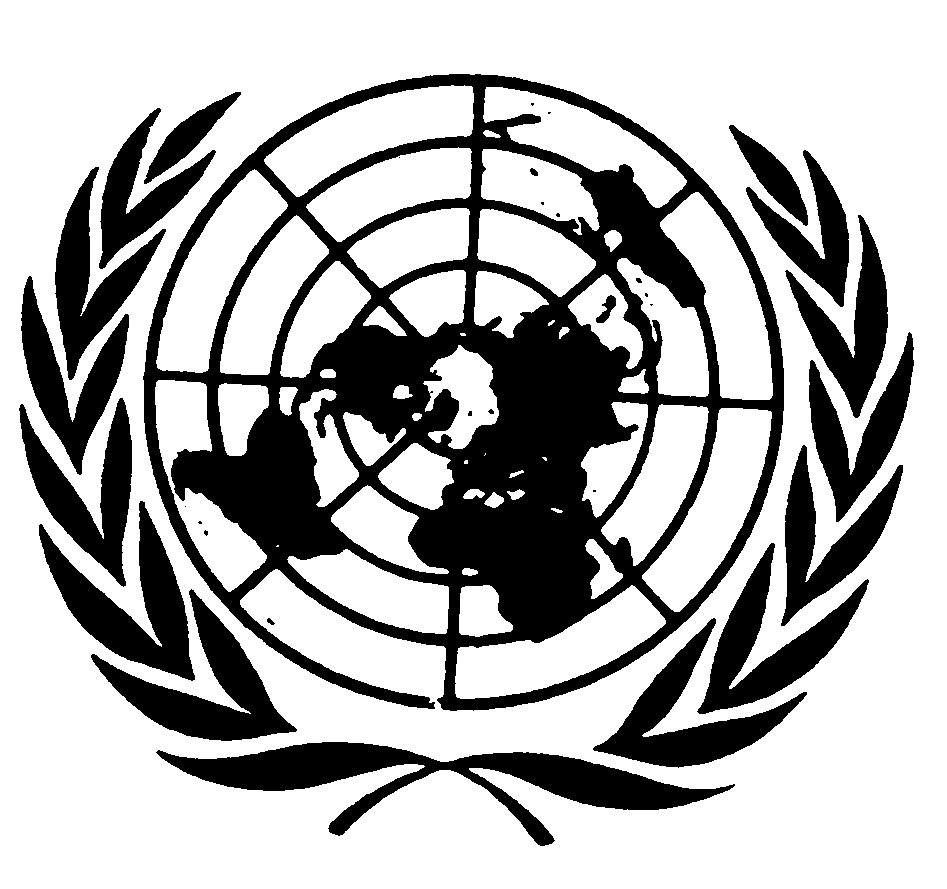 ‎‎الاتفاقـيـة الدولـيـة للقضـاء على جميع أشكال التمييز العنصري‏Distr.: General15 February 2018ArabicOriginal: ArabicArabic, English, French and 
Spanish onlyالنتيجة الشكوىتحت البحثالتسوية الوديةالإحالة للمحكمةالإحالة إلى فريق التفتيشالإجمالي283302740لجان/برامجالاختصاصالمؤسسات المسؤولة بتنفيذ السياسةلجنة مختصة بالاجتماع مع سفارات الدول المرسلة للقوى العاملة.العمل على إيجاد الحلول المناسبة للإشكاليات التي تواجه القوى العاملة الوافدة.وزارة القوى العاملةشرطة عمان السلطانيةوزارة الخارجيةالدول المرسلة للقوى العاملةلجنة تصحيح أوضاع القوى العاملة الوافدة تصحيح أوضاع القوى العاملة الوافدةوزارة القوى العاملةالإدعاء العامشرطة عمان السلطانيةوزارة الخارجية